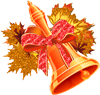 От редактораЗдравствуйте, дорогие читатели! Перед вами второй выпуск нашей школьной газеты в новом учебном году.Осень... Вот и прошёл первый месяц нового учебного года. Школьные будни стали для нас привычной рутиной. Впереди важный праздник – День учителя. В этот день хочется пожелать нашим  педагогам всего самого наилучшего.Итак, я приглашаю вас к просмотру выпуска!Главный редактор Калюжная Анастасия.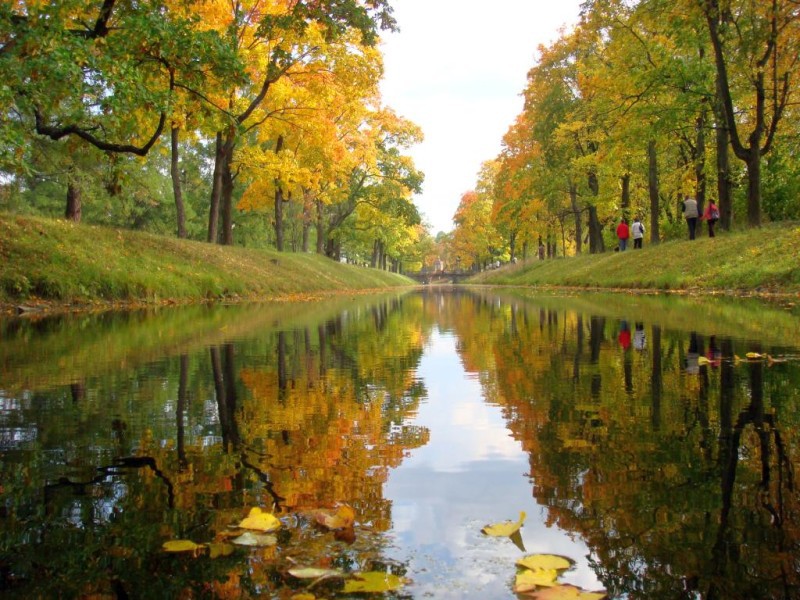 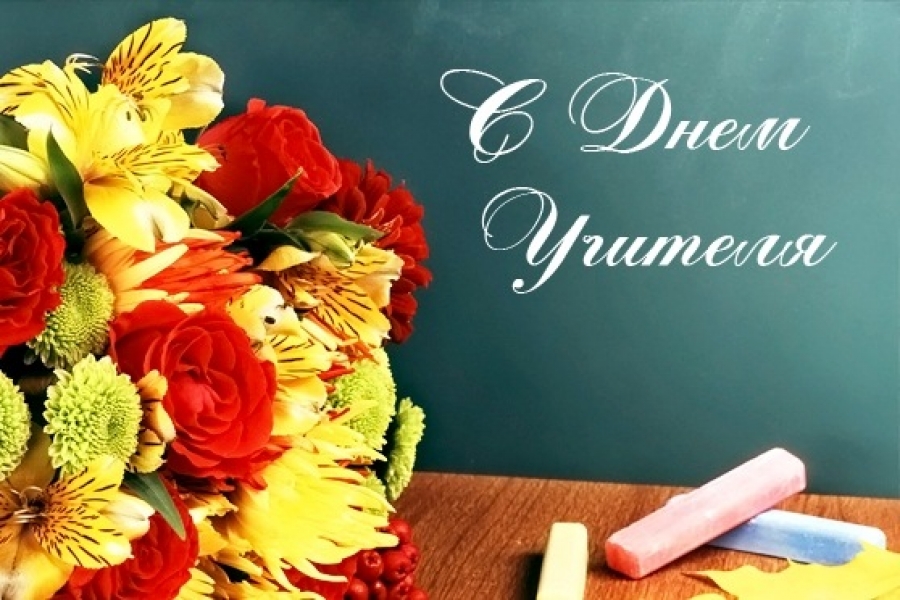      Дорогие наши педагоги! В этот праздник — День    учителей —
Позабудьте все свои тревоги
И на мир смотрите веселей.
 Вы для нас всегда источник света,
   И ребята все, как сговорясь,
    Вам несут красивые букеты.
     И для них сиянье ваших глаз –
Лучшая награда за старанье,
Лучше, чем любая из похвал.
И у них одно желанье:
Только бы доставить радость вам.
Ради вашей искренней улыбки
И студент, и каждый ученик,
Вмиг исправит все свои ошибки
И в дальнейшем их не повторит.
Вы для всех несете факел знаний,
Тот, что не погаснет никогда.
Пусть же ваши сбудутся желанья,
Пусть ваш дом не навестит беда!

В процессе подготовки «Дня Учителя», мы решили задать несколько вопросов некоторым учителям.Интервью с учителем географии, классным руководителем 10 «А» класса, Екатериной Викторовной:- Нравится ли вам ваша профессия?  - Что-то есть в ней хорошее, но это тяжело.- Чувствуйте ли вы себя актрисой, когда проводите урок?  - Конечно, как же без этого. В школе мы одни, дома мы другие, даже с каждым классом по разному.- Когда вы решили стать учителем?  - Этого не было в планах. Просто так сложились обстоятельства.- Какие яркие воспоминания остались у вас со школьных времён?  - Дружный класс.-Ждёте ли вы каникул?  -Через пару недель, скорее всего, начну мечтать о каникулах.- Скучайте ли вы по ученикам, которые уже закончили школу? - Конечно, они уже стали родными…Интервью с учителем математики, классным руководителем 10 «Б», Ольгой Владимировной:-Нравиться ли вам ваша работа?-Очень! С годами эта работа нравится всё больше и больше.-Как вы чувствуйте себя, когда проводите урок?-Ну, по разному… Если сидят дети, которые хотять учиться, очень прекрасно. Если хулиганьё с телефонами, то…-Вы с нетерпением ждёте каникул?-Да, конечно. - Чувствуйте ли вы себя актрисой, когда проводите урок?         - Я считаю, что учитель – это актёр с неопределённым сценарием.- Грустите ли вы, когда ваш класс заканчивает школу?        - У нас же всё идет по спирали, всё повторяется, всё возвращается. Мне радуюсь, когда выпускники приходят к нам в школу.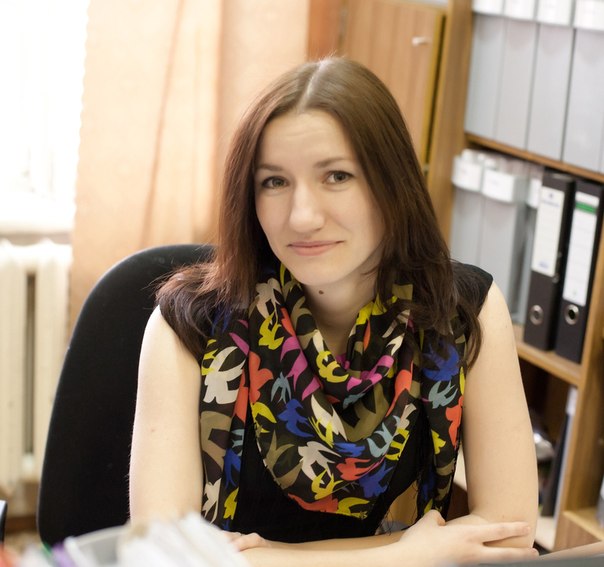 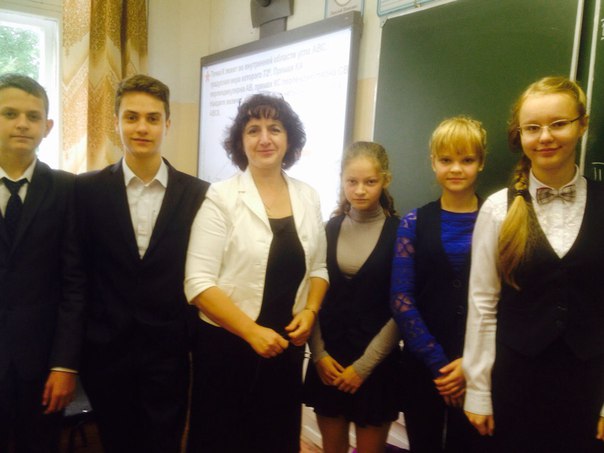 Интервью с учителем труда, классным руководителем 5 «» класса, Светланой Владимировной:- Нравится ли вам ваша профессия?   - Скорее да, чем нет.- Вы представляйте себя актрисой, когда проводите урок?   - Очень часто.- Ждёте ли вы каникул?   - Очень.- Когда вы решили стать учителем?   - Так получилось.-Скучайте ли вы по ученикам, которые уже закончили школу?   - Конечно, особенно по 11 «А».- Какие яркие воспоминания остались у вас со школьных времён?   - Окончание школы.Интервью с учителем английского языка, классным руководителем класса, Любовью Ефремовной:- Нравится ли вам ваша профессия?   - Нравится.- Вы представляйте себя актрисой, когда проводите урок?   - Иногда - да.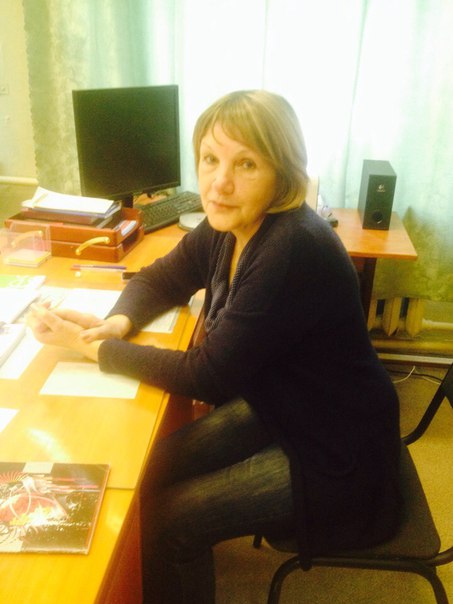 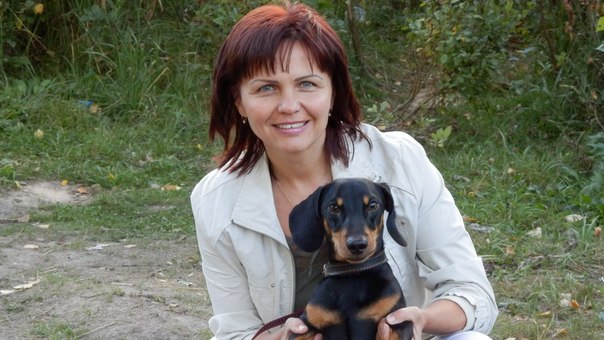 - Ждёте ли вы каникул?   - Во второй половине учебного года жду с нетерпением.- Вы хотели быть учителем?   - Изначально - нет. Так сложились обстоятельства.- Скучайте ли вы по ученикам, которые уже закончили школу?   - Есть такие, по которым скучаешь.- Какие яркие воспоминания остались у вас со школьных времён?   - Когда перед экзаменами пошли в поход. Учителя нас отговаривали, но мы всё-равно пошли. Все промокли и вернулись обратно, так мы поняли, что к учителям ныжно прислушиваться.   Страничка анекдотов.                            ***Учитель математики, заглянув в тетрадь ученика, был впечатлен замысловатыми вычислениями:- Один из нас сошёл с ума, Сидоров!На следующий день Сидоров кладёт на стол конверт.- Что в нём? – спросил учитель.- Справка о том, что я не сумашедший.                             ***- Максим, почему все уроки тебе делает папа?- Ну, что же мне делать, если мама на работе!                             ***- Алло! Это классный руководитель 5 «Б»?Мой сын сегодня не сможет прийти в школу.- А кто это говорит?- Мой отец…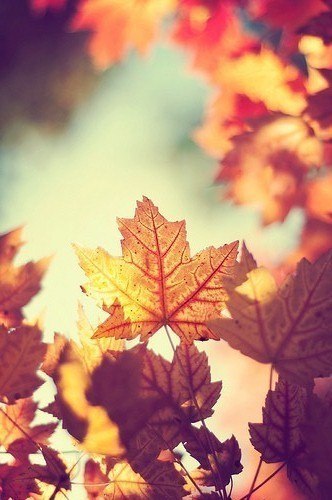      Всемирный день учителя.Ежегодно 5 октября в более 100 странах отмечается день учителя, который был учрежден в 1994 году как Всемирный день учителя. Это профессиональный праздник всех учителей, преподавателей и работников сферы образования — день, в который отмечаются роль и заслуги учителей в процессе качественного образования на всех уровнях, а также их неоценимый вклад в развитие общества. Исторической предпосылкой для учреждения Дня учителя стала состоявшаяся 5 октября 1966 года в Париже Специальная межправительственная конференция о статусе учителей. В результате представителями ЮНЕСКО и Международной организации труда был подписан документ «Рекомендации, касающиеся статуса учителей». 5 октября 1994 года Всемирный день учителя отмечался впервые, и с тех пор праздничные мероприятия неизменно проходят 5 октября, хотя в некоторых странах этот праздник отмечается в дни близкие к 5 октября. Главное, чтобы празднования не совпали с осенними каникулами в северном полушарии и с весенними каникулами — в южном. 

